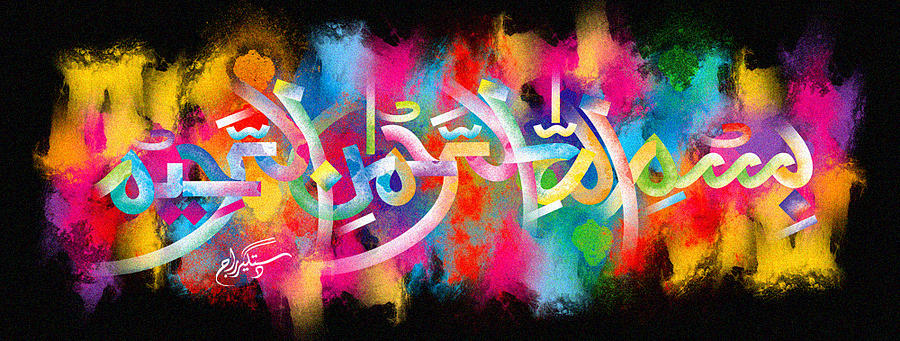 The Miracle Banana [Cross-Section] of 18th October 2015The Exclusive Islamic Miracle Photographs of Dr Umar Elahi AzamSunday 18thOctober 2015Manchester, UKIntroductionThere were one impressions of The Name of Allah  in the cross-section of this banana.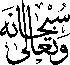 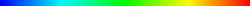 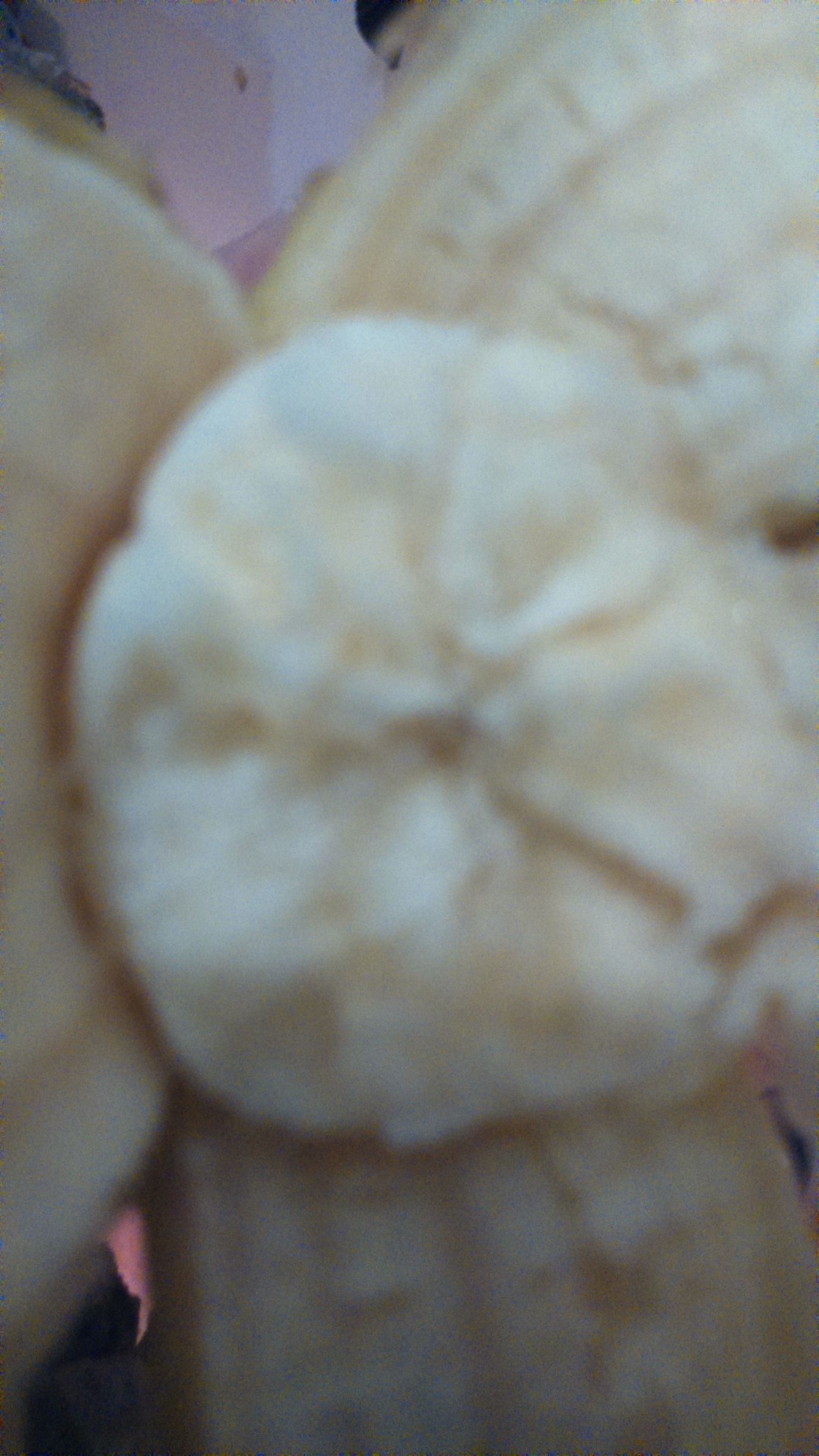 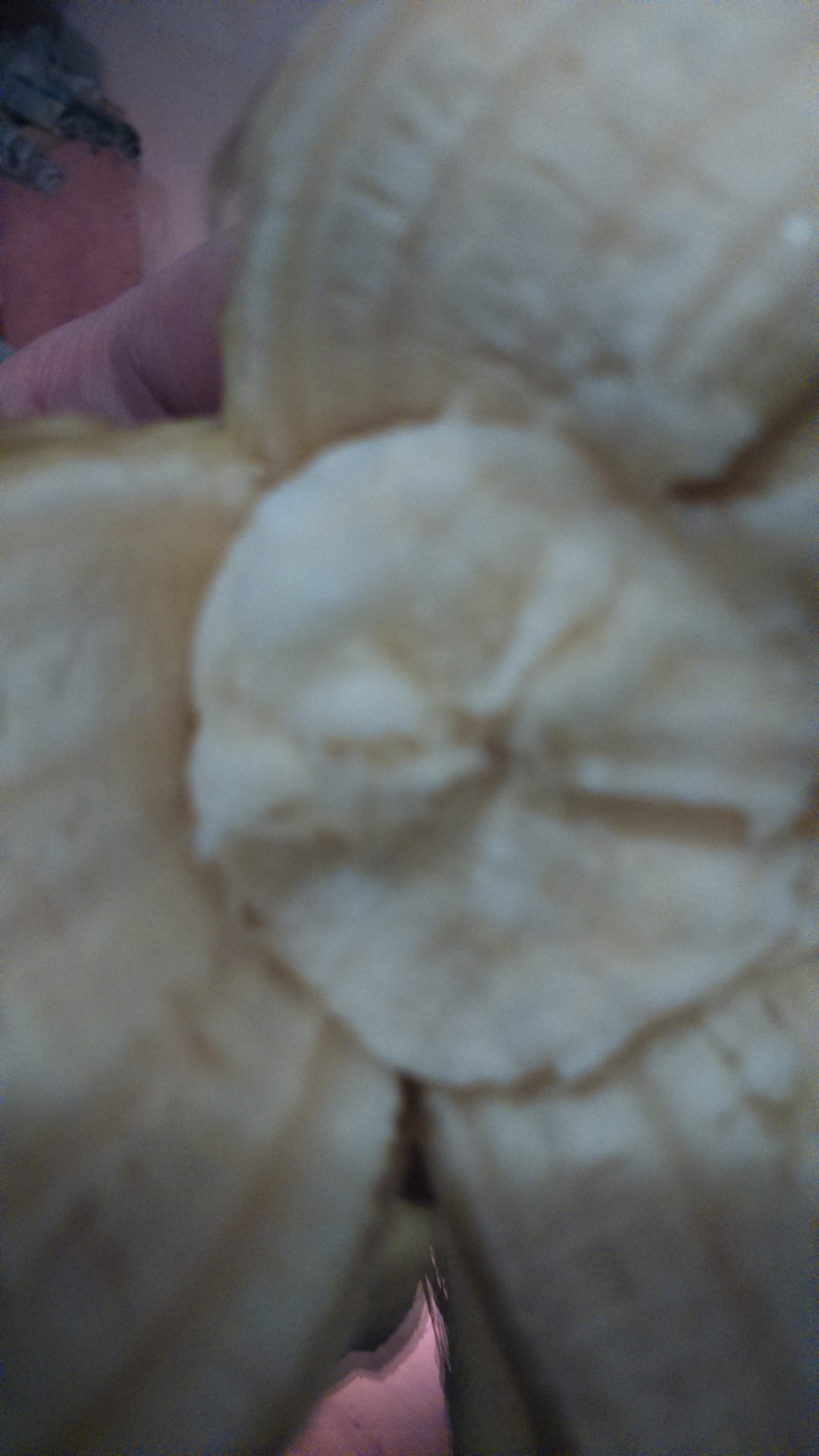 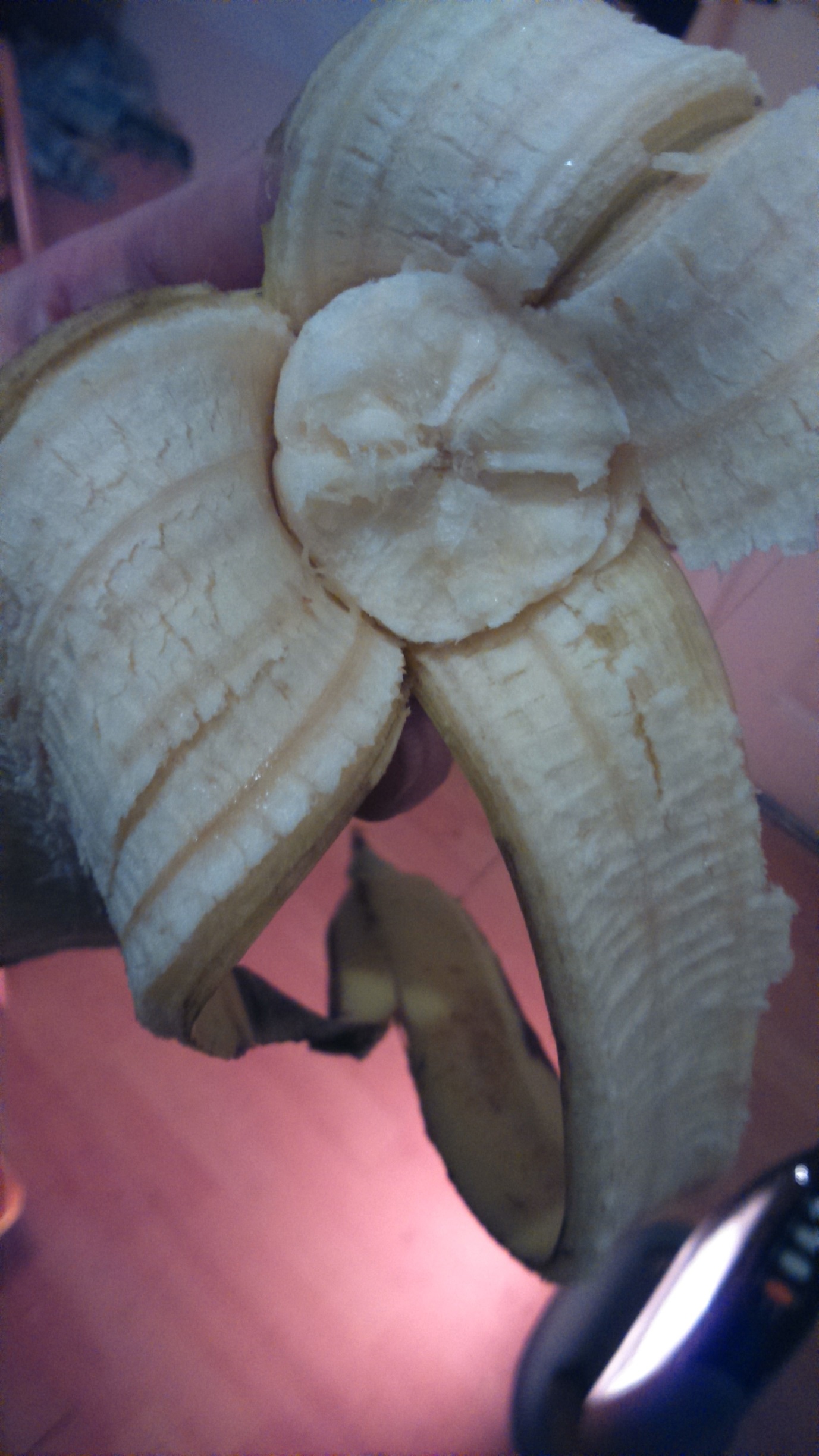 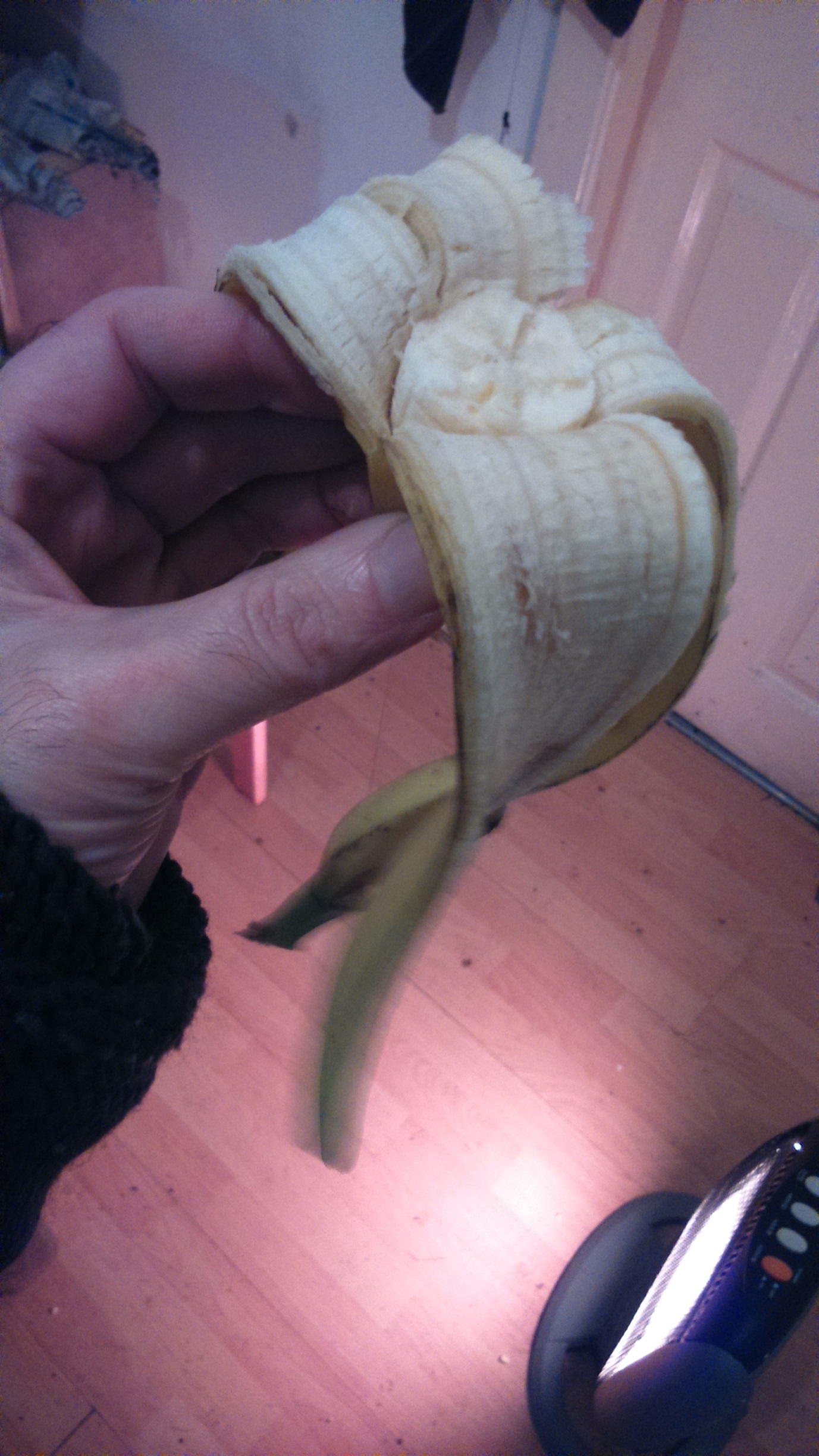 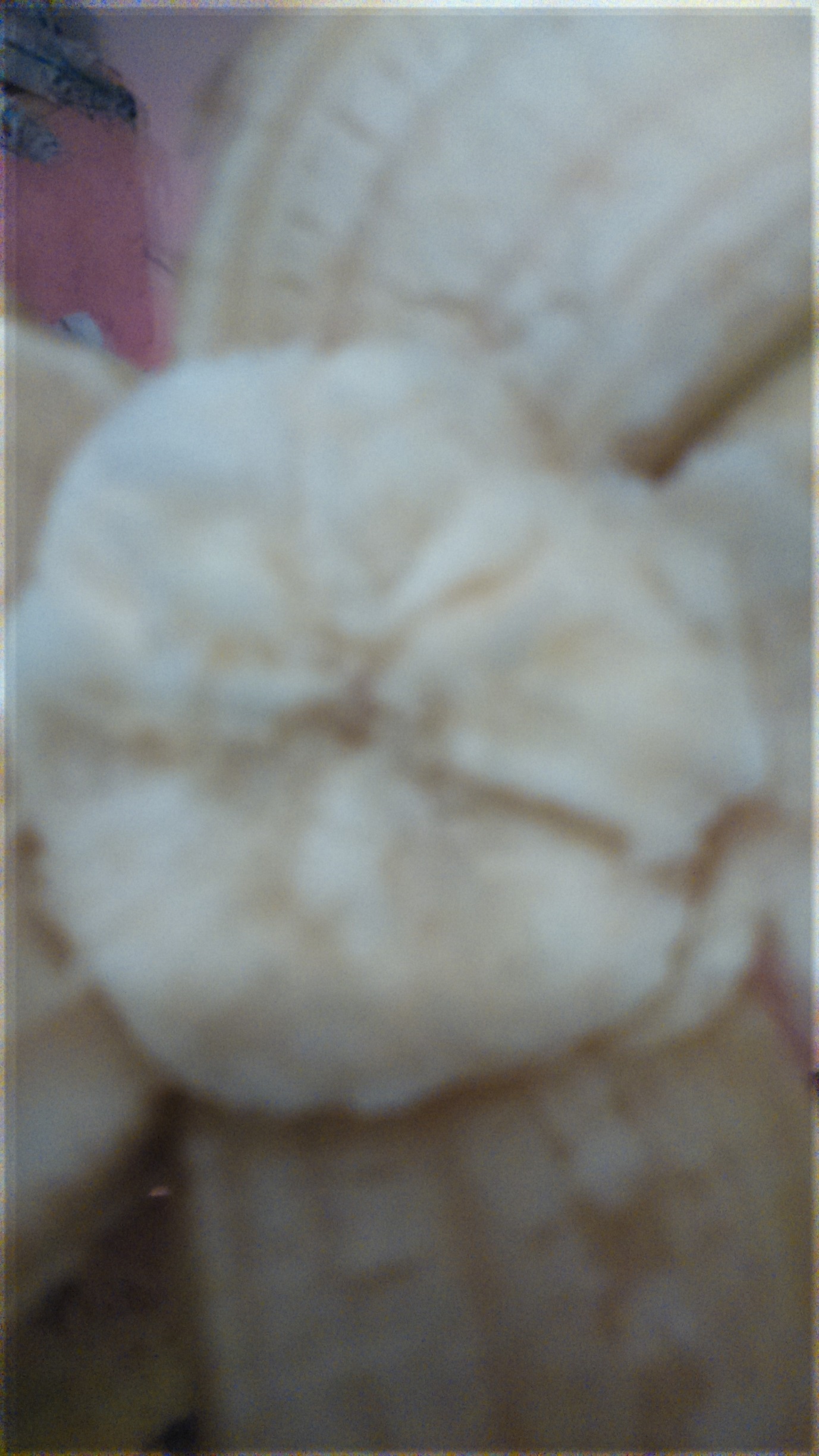 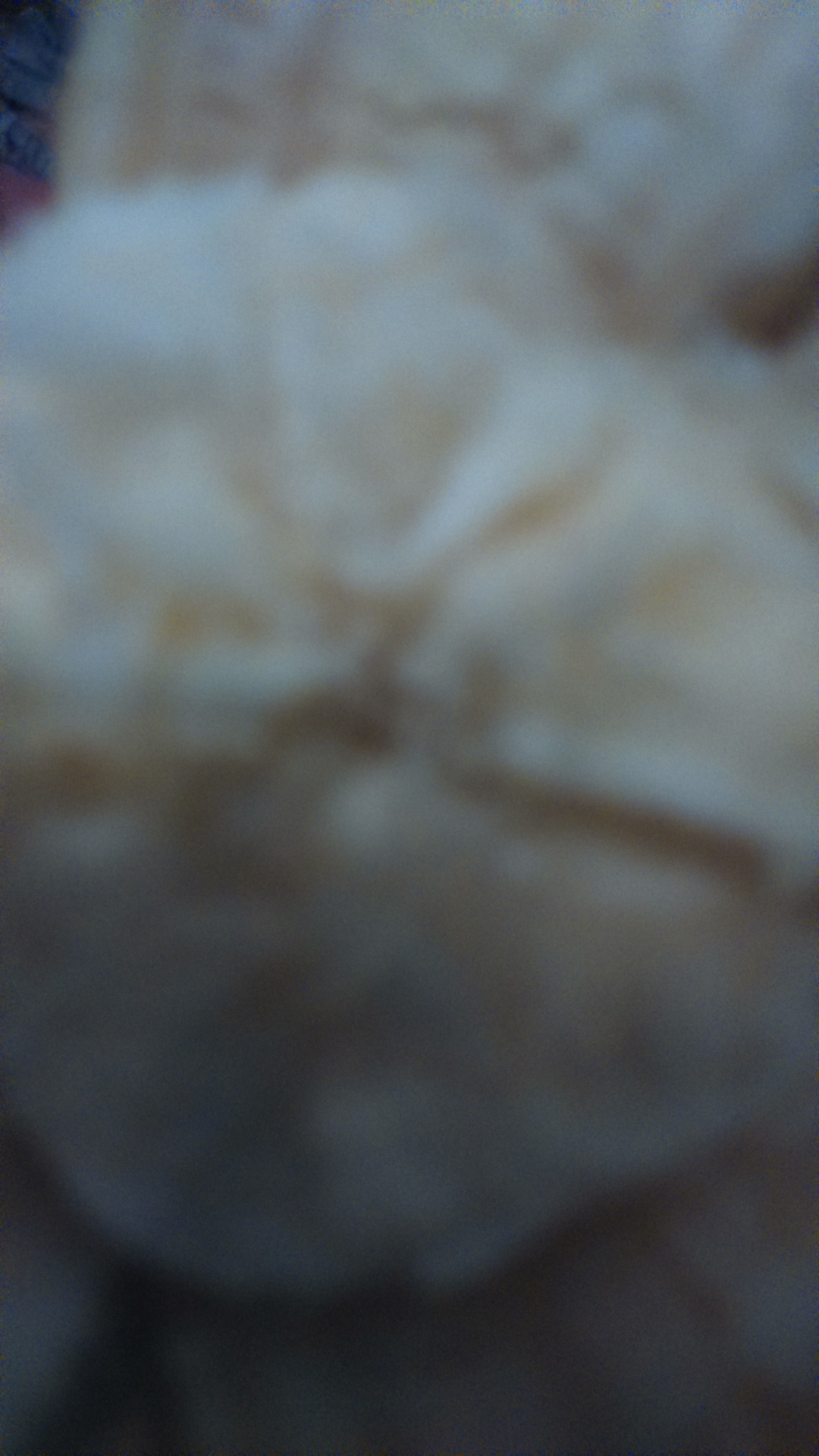 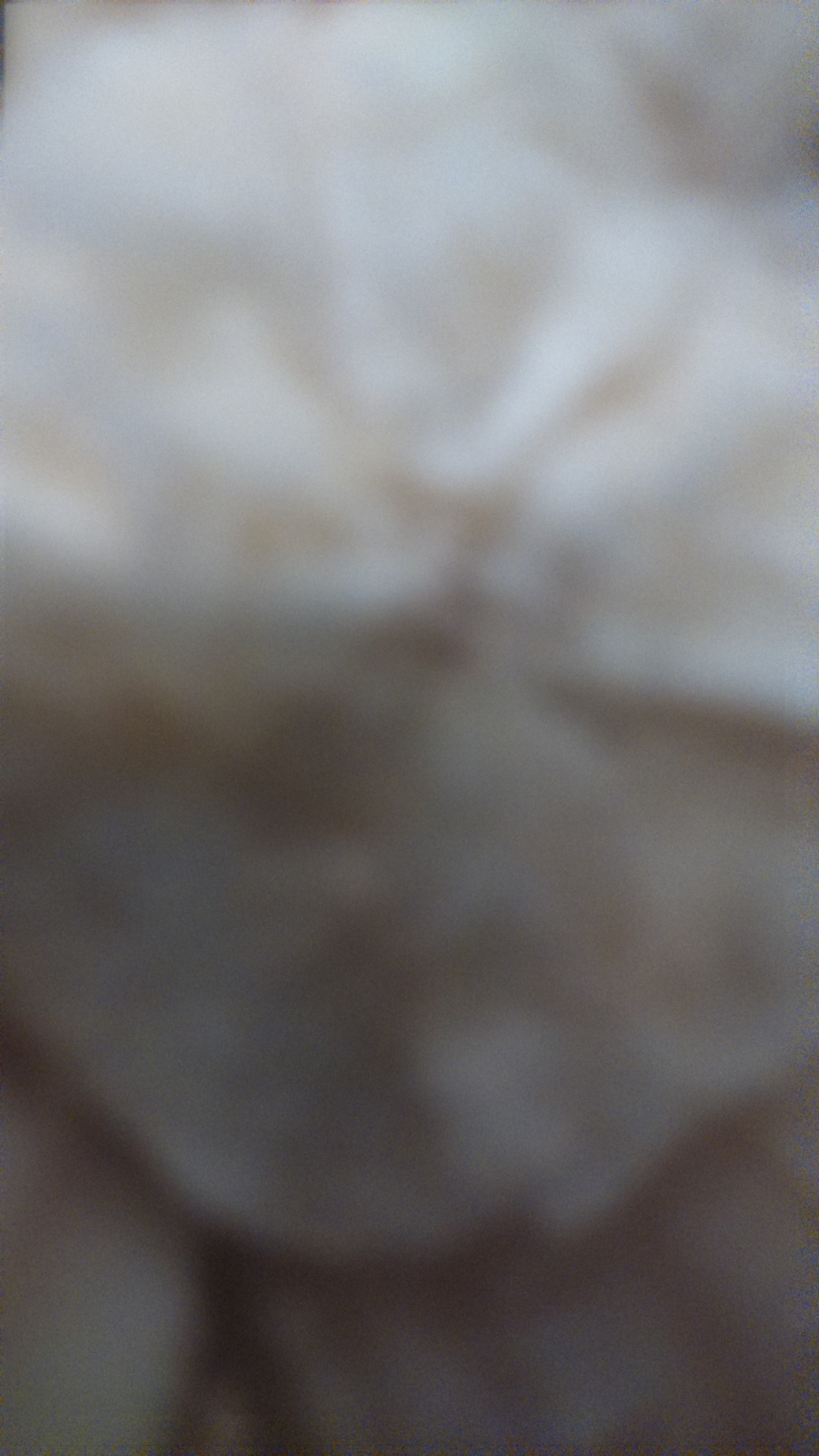 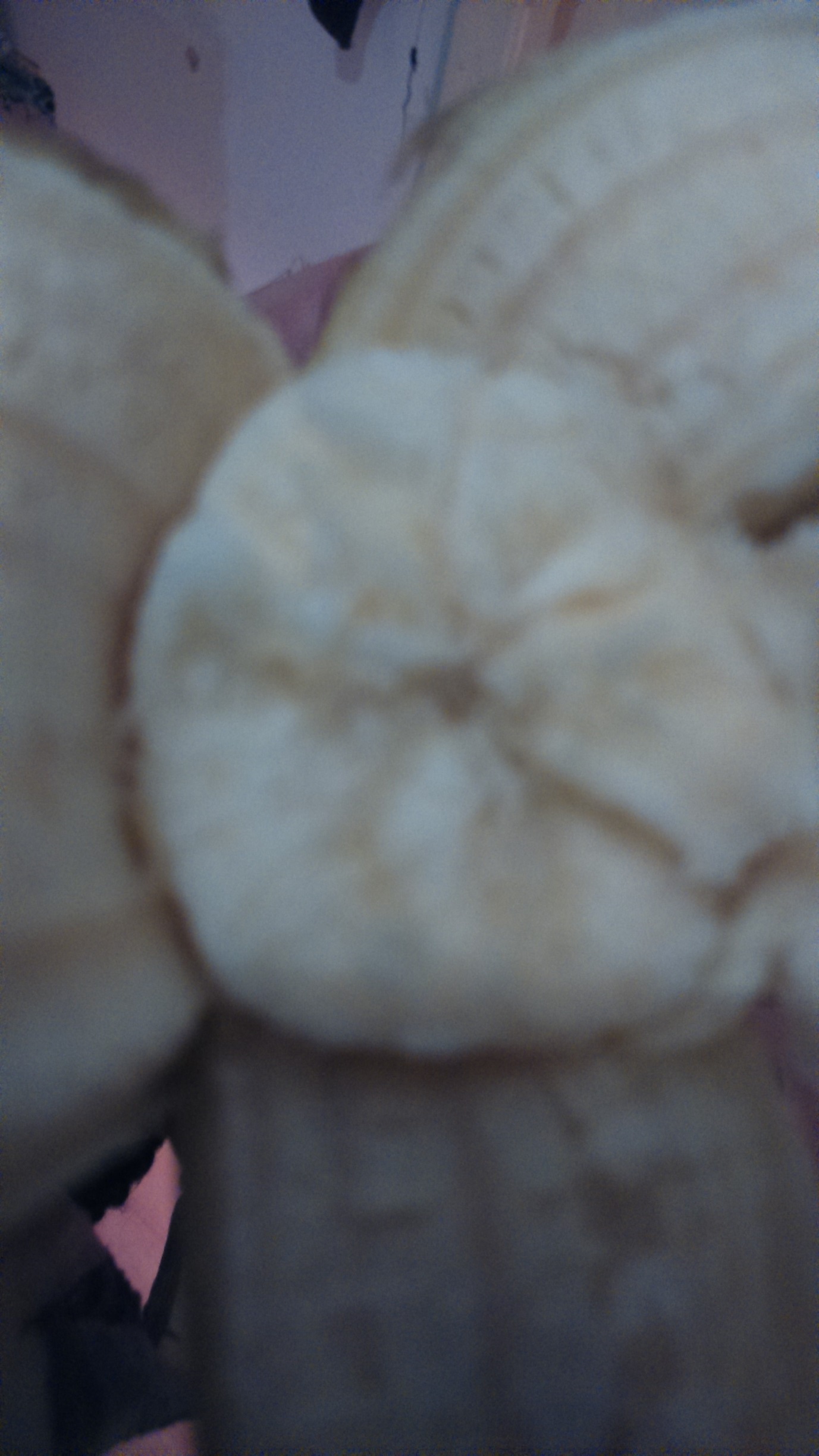 